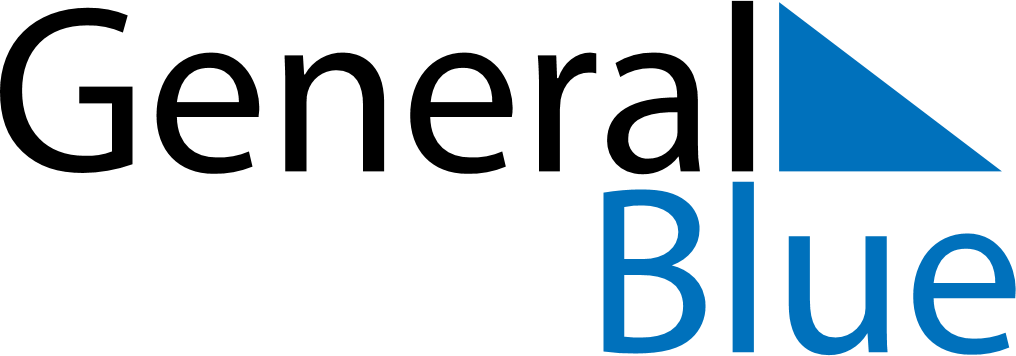 November 2020November 2020November 2020November 2020November 2020November 2020SwedenSwedenSwedenSwedenSwedenSwedenSundayMondayTuesdayWednesdayThursdayFridaySaturday1234567Gustav-Adolf-dagen891011121314Mårtensgås15161718192021222324252627282930NOTES